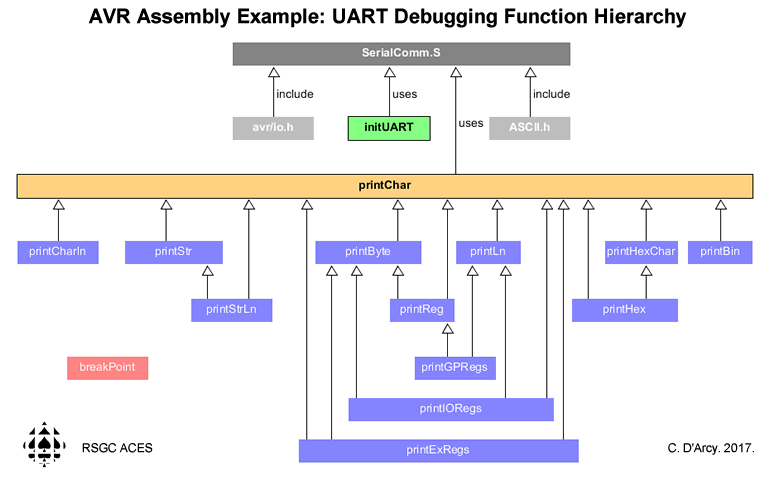 // Purpose    :To demonstrate communication of data to the Serial Monitor in Assembly
// Results    :Currently runs a SRAM dump of the GP, IO and Extended Registers
// Reference1 :https://hekilledmywire.wordpress.com/2011/01/05/using-the-usartserial-tutorial-part-2/
// Reference2 :Page 250 of the ATmega328p datasheet (for data size modes)
// Reference3 :http://nerdralph.blogspot.ca/2013/12/writing-avr-assembler-code-with-arduino.html
// Reference4 :http://www.h-renrew.de/h/avrdump/avrdump.html
// Reference5 :http://maxembedded.com/2013/09/the-usart-of-the-avr/
// Authors    :C. D'Arcy (inspired by M. Blum's Medium ISP Research)
// Date       :2017 02 19
// Status     :Working
#include <avr/io.h>
#include <ASCII.h>
#define BAUD9600 103           //(((F_CPU / (BAUDRATE * 16))) - 1)
#define data 65                //ASCII value translates to 'A' or '\A
// define some null-terminated strings
label:
.asciz "This is a label..."   // 
gpLabel:
.asciz  "32 GP Registers:\n"
ioLabel:
.asciz  "64 IO Registers:\n"
exLabel:
.asciz  "160 Extended Registers: "
.global setup
setup:
  ldi r25,BAUD9600 >> 8       ; pass the preferred BAUD rate to the initUART function
  ldi r24,BAUD9600            ;
  call initUART               ;
  
  ldi ZH,hi8(gpLabel)         ; obtain the address of the General Purpose Register label
  ldi ZL,lo8(gpLabel)         ;
  call printStr               ; transmit it...
  call printGPRegs            ; transmit contents of GP Registers in a readable format
  call printLn                ;
  
  ldi ZH,hi8(ioLabel)         ; obtain the address of the Input/Output Register label
  ldi ZL,lo8(ioLabel)         ;
  call printStr               ; transmit it
  call printIORegs            ; transmit contents of IO Registers in a readable format
  call printLn                ;
  ldi ZH,hi8(exLabel)         ; obtain the address of the Extended IO Register label
  ldi ZL,lo8(exLabel)         ;
  call printStrLn             ; transmit it 
  call printExRegs            ; transmit contents of Ext. IO Registers in readable format
  call printLn                ;
  //call breakPoint             ;
  
  ldi r25,data                //prep ASCII character for transmission
  call printChar              // TX
  call printCharLn            // TX
  call printLn
  ldi r25,data+1
  call printCharLn            // TX
  ldi ZH,hi8(label)
  ldi ZL,lo8(label)
  call printStr
  ldi r25,colon
  call printChar
  ldi r25,space
  call printChar
  ldi ZH,hi8(label)
  ldi ZL,lo8(label)
  call printStrLn
  ldi r23,255
again:
  mov r25,r23
  call printByte
  ldi r25,'\t
  call printChar
  mov r25,r23
  call printHex
  call printLn
  dec r23
  breq done
  rjmp again
 done:
ret.global loop
loop:
rjmp loop                     //Avoid returning to the C driver